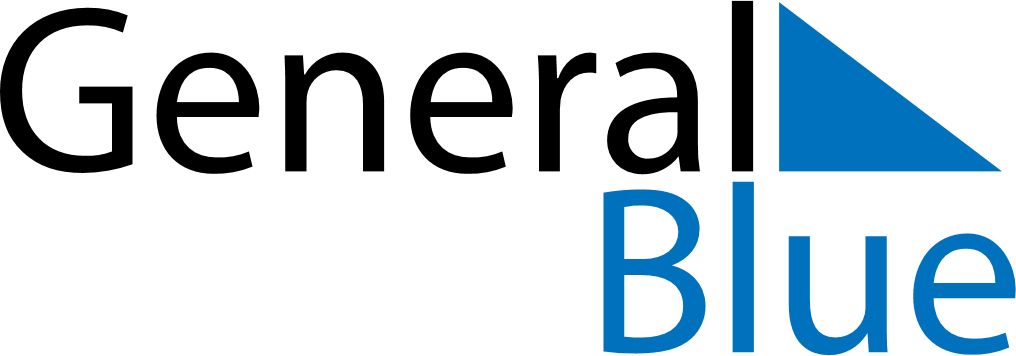 June 2024June 2024June 2024June 2024June 2024June 2024June 2024Patacamaya, La Paz Department, BoliviaPatacamaya, La Paz Department, BoliviaPatacamaya, La Paz Department, BoliviaPatacamaya, La Paz Department, BoliviaPatacamaya, La Paz Department, BoliviaPatacamaya, La Paz Department, BoliviaPatacamaya, La Paz Department, BoliviaSundayMondayMondayTuesdayWednesdayThursdayFridaySaturday1Sunrise: 6:54 AMSunset: 6:04 PMDaylight: 11 hours and 9 minutes.23345678Sunrise: 6:55 AMSunset: 6:04 PMDaylight: 11 hours and 9 minutes.Sunrise: 6:55 AMSunset: 6:04 PMDaylight: 11 hours and 8 minutes.Sunrise: 6:55 AMSunset: 6:04 PMDaylight: 11 hours and 8 minutes.Sunrise: 6:55 AMSunset: 6:04 PMDaylight: 11 hours and 8 minutes.Sunrise: 6:56 AMSunset: 6:04 PMDaylight: 11 hours and 8 minutes.Sunrise: 6:56 AMSunset: 6:04 PMDaylight: 11 hours and 8 minutes.Sunrise: 6:56 AMSunset: 6:04 PMDaylight: 11 hours and 7 minutes.Sunrise: 6:57 AMSunset: 6:04 PMDaylight: 11 hours and 7 minutes.910101112131415Sunrise: 6:57 AMSunset: 6:04 PMDaylight: 11 hours and 7 minutes.Sunrise: 6:57 AMSunset: 6:04 PMDaylight: 11 hours and 7 minutes.Sunrise: 6:57 AMSunset: 6:04 PMDaylight: 11 hours and 7 minutes.Sunrise: 6:57 AMSunset: 6:04 PMDaylight: 11 hours and 6 minutes.Sunrise: 6:58 AMSunset: 6:04 PMDaylight: 11 hours and 6 minutes.Sunrise: 6:58 AMSunset: 6:04 PMDaylight: 11 hours and 6 minutes.Sunrise: 6:58 AMSunset: 6:05 PMDaylight: 11 hours and 6 minutes.Sunrise: 6:59 AMSunset: 6:05 PMDaylight: 11 hours and 6 minutes.1617171819202122Sunrise: 6:59 AMSunset: 6:05 PMDaylight: 11 hours and 6 minutes.Sunrise: 6:59 AMSunset: 6:05 PMDaylight: 11 hours and 5 minutes.Sunrise: 6:59 AMSunset: 6:05 PMDaylight: 11 hours and 5 minutes.Sunrise: 6:59 AMSunset: 6:05 PMDaylight: 11 hours and 5 minutes.Sunrise: 7:00 AMSunset: 6:05 PMDaylight: 11 hours and 5 minutes.Sunrise: 7:00 AMSunset: 6:06 PMDaylight: 11 hours and 5 minutes.Sunrise: 7:00 AMSunset: 6:06 PMDaylight: 11 hours and 5 minutes.Sunrise: 7:00 AMSunset: 6:06 PMDaylight: 11 hours and 5 minutes.2324242526272829Sunrise: 7:00 AMSunset: 6:06 PMDaylight: 11 hours and 5 minutes.Sunrise: 7:01 AMSunset: 6:07 PMDaylight: 11 hours and 5 minutes.Sunrise: 7:01 AMSunset: 6:07 PMDaylight: 11 hours and 5 minutes.Sunrise: 7:01 AMSunset: 6:07 PMDaylight: 11 hours and 5 minutes.Sunrise: 7:01 AMSunset: 6:07 PMDaylight: 11 hours and 6 minutes.Sunrise: 7:01 AMSunset: 6:07 PMDaylight: 11 hours and 6 minutes.Sunrise: 7:01 AMSunset: 6:08 PMDaylight: 11 hours and 6 minutes.Sunrise: 7:01 AMSunset: 6:08 PMDaylight: 11 hours and 6 minutes.30Sunrise: 7:02 AMSunset: 6:08 PMDaylight: 11 hours and 6 minutes.